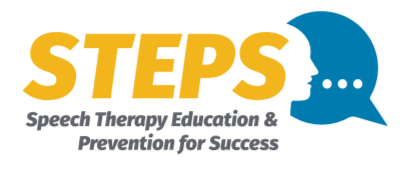 Student’s Name _________________________________ Teachers’ Names _______________________Birthdate _______   Grade ___________     Start Date ___________               _______________________Targets    _____________________________________________________________________________Activity Codes:  		Progress Codes:  			Review Codes: I=Individual   G=Group		M=Mastered    GP=Good Progress	D=Dismiss from STEPSP=Packet   C=Consult		MP=Minimal Progress			C=Continue in STEPSO=Observation			NP=No Progress			RSE=Refer/Special EducationA=Assessment								AO=Additional Options		Summary of STEPS  _________________________________________________________________________________________________________________________________________________________________________________________________________________________________________________________________________________________________________________________________________________________________________________________________________________________________________                                                                         Therapist ___________________________________________DateActivityProgress ReviewActivity/Notes (data, strategies that work, relevant information)         Date Activity Progress  ReviewActivity/Notes (data, strategies that work, relevant information)        